CONSILIUL LOCAL AL MUNICIPIULUI TÂRGU MUREȘ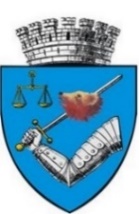 DIRECȚIA DE ASISTENŢĂ SOCIALĂ TÂRGU MUREȘROMÂNIA – 540015, Târgu Mureș, Str. Gheorghe Doja, nr. 9Tel. 0365-430.859, Fax. 0365-882.023, e-mail: registratura.das@tirgumures.roAnexa nr. 11Declarație pe proprie răspundere furnizor de servicii socialeFurnizorul/ (denumirea furnizorului)____________________________ cu sediul în __________________, Str. _________________, județul ___________, tel.: _____________, Cod fiscal ___________________________, cont _________________________________, deschis la _______________________________________________reprezentat de (nume și prenume)_______________________________________, posesor al actului de identitate _____ seria ___ nr. ___________,codul numeric personal ___________________, având funcția de _________________________________________, declar pe propria răspundere că: Mă oblig să prezint, până pe data 31. 12. 2023 licența de funcționare/licența de funcționare provizorie, conform legislației în vigoare. În caz contrar îmi asum să restitui Direcției de Asistență Socială Târgu Mureș în termen de 5 zile lucrătoare sumele încasate necuvenit.Cunoscând pedeapsa prevăzută de art. 326 din Codul penal pentru infracțiunea de fals în declarații, am verificat datele din prezenta declarație, care este completă și corectă. Data: 								Semnătura: